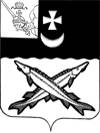 АДМИНИСТРАЦИЯ БЕЛОЗЕРСКОГО  МУНИЦИПАЛЬНОГО  РАЙОНА ВОЛОГОДСКОЙ ОБЛАСТИП О С Т А Н О В Л Е Н И ЕОт 15.11.2016  №  611        На основании заключения Государственно-правового департамента Вологодской области № 09-17950 от 8 февраля 2016 года        ПОСТАНОВЛЯЮ: 		1. Внести в административный регламент организации и осуществления муниципального лесного контроля на территории Белозерского муниципального района, утвержденный постановлением администрации района от 05.02.2015 № 160 (с последующими изменениями и дополнениями) следующие изменения и дополнения:1.1. Абзац 3 пункта 1.7 раздела 1 «Общие положения» изложить в следующей редакции:«в случае выявления при проведении муниципального лесного контроля нарушений - выдача руководителю, индивидуальному предпринимателю или гражданину либо иному должностному лицу или составление органа муниципального лесного контроля протокола об административном правонарушении, предусмотренном Кодексом Российской Федерации об административных правонарушениях, предусмотренных частью 2 статьи 7.2 (в части, касающейся уничтожения или повреждения лесоустроительных и лесохозяйственных знаков), статьями 7.9, 7.10 (в части, касающейся самовольной уступки права пользования лесными участками), 8.5, 8.12, 8.24, 8.25, 8.26, 8.27, 8.28, 8.30, 8.31, 8.32 Кодекса Российской Федерации об административных правонарушениях».1.2. В разделе 2 «Требования к порядку осуществления муниципального контроля»:- в пункте 2.1.слова «общего пользования» исключить;- в пункте 2.2. слова «в информационно-телекоммуникационных сетях общего пользования» заменить словами «в информационно-телекоммуникационной сети «Интернет».1.3. В разделе 3 «Административные процедуры (действия), включающие себя состав, последовательность и сроки выполнения, требования к порядку их выполнения, в том числе в электронной форме»;- абзац 11 пункта 3.3.2 изложить в следующей редакции:«документы представляются в виде копий, заверенных печатью (при ее наличии) и соответственно подписью индивидуального предпринимателя, его уполномоченного представителя, руководителя, иного должностного лица юридического лица. Юридическое лицо, индивидуальный предприниматель вправе представить указанные в запросе документы в форме электронных документов, подписанных усиленной квалифицированной электронной подписью, в порядке, определяемом Правительством Российской Федерации. Не допускается требовать нотариального удостоверения копий документов, представляемых в орган государственного контроля (надзора), орган муниципального контроля, если иное не предусмотрено законодательством Российской Федерации.»- пункт 3.3.7.14. дополнить абзацем следующего содержания:«При наличии согласия проверяемого лица на осуществление взаимодействия в электронной форме в рамках государственного контроля (надзора) или муниципального контроля акт проверки может быть направлен в форме электронного документа, подписанного усиленной квалифицированной электронной подписью лица, составившего данный акт, руководителю, иному должностному лицу или уполномоченному представителю юридического лица, индивидуальному предпринимателю, его уполномоченному представителю. При этом акт, направленный в форме электронного документа, подписанного усиленной квалифицированной электронной подписью лица, составившего данный акт, проверяемому лицу способом, обеспечивающим подтверждение получения указанного документа, считается полученным проверяемым лицом.Юридическое лицо, индивидуальный предприниматель, проверка которых проводилась, в случае несогласия с фактами, выводами, предложениями, изложенными в акте проверки, либо с выданным предписанием об устранении выявленных нарушений в течение пятнадцати дней с даты получения акта проверки вправе представить в соответствующие орган государственного контроля (надзора), орган муниципального контроля в письменной форме возражения в отношении акта проверки и (или) выданного предписания об устранении выявленных нарушений в целом или его отдельных положений. При этом юридическое лицо, индивидуальный предприниматель вправе приложить к таким возражениям документы, подтверждающие обоснованность таких возражений, или их заверенные копии либо в согласованный срок передать их в орган государственного контроля (надзора), орган муниципального контроля. Указанные документы могут быть направлены в форме электронных документов (пакета электронных документов), подписанных усиленной квалифицированной электронной подписью проверяемого лица.»- пункт 3.3.8.10. дополнить абзацами следующего содержания: «При наличии согласия проверяемого лица на осуществление взаимодействия в электронной форме в рамках государственного контроля (надзора) или муниципального контроля акт проверки может быть направлен в форме электронного документа, подписанного усиленной квалифицированной электронной подписью лица, составившего данный акт, руководителю, иному должностному лицу или уполномоченному представителю юридического лица, индивидуальному предпринимателю, его уполномоченному представителю. При этом акт, направленный в форме электронного документа, подписанного усиленной квалифицированной электронной подписью лица, составившего данный акт, проверяемому лицу способом, обеспечивающим подтверждение получения указанного документа, считается полученным проверяемым лицом.Юридическое лицо, индивидуальный предприниматель, проверка которых проводилась, в случае несогласия с фактами, выводами, предложениями, изложенными в акте проверки, либо с выданным предписанием об устранении выявленных нарушений в течение пятнадцати дней с даты получения акта проверки вправе представить в соответствующие орган государственного контроля (надзора), орган муниципального контроля в письменной форме возражения в отношении акта проверки и (или) выданного предписания об устранении выявленных нарушений в целом или его отдельных положений. При этом юридическое лицо, индивидуальный предприниматель вправе приложить к таким возражениям документы, подтверждающие обоснованность таких возражений, или их заверенные копии либо в согласованный срок передать их в орган государственного контроля (надзора), орган муниципального контроля. Указанные документы могут быть направлены в форме электронных документов (пакета электронных документов), подписанных усиленной квалифицированной электронной подписью проверяемого лица.»		2. Настоящее постановление подлежит официальному опубликованию в районной газете «Белозерье» и  размещению на официальном сайте Белозерского муниципального района в информационно-телекоммуникационной сети «Интернет».Глава района                           		 		      Е.В. Шашкин   О внесении изменений и дополнений в постановление администрации района от 05.02.2015 № 160 